МУНИЦИПАЛЬНОЕ АВТОНОМНОЕ ДОШКОЛЬНОЕ ОБРАЗОВАТЕЛЬНОЙ__________________УЧРЕЖДЕНИЕ ДЕТСКИЙ САД №18___________________352906, Краснодарский край, г. Армавир, Северный жилой район, 4/2Отчёт о реализации программы краевой инновационной площадки по теме:«Организация креативной трудовой деятельности дошкольников в условиях дошкольного образовательного учреждения»за 2017 годСоответствие задачам федеральной и региональнойобразовательной политики.В настоящее время ориентация детей дошкольного возраста в мире профессий и в труде взрослых рассматривается как неотъемлемое условие их всестороннего, полноценного развития.В Постановлении Минтруда РФ «Об утверждении Положения о профессиональной ориентации и психологической поддержке населения в Российской Федерации» от 27 сентября 1996 г. № 1 профессиональная ориентация определяется как один из компонентов общечеловеческой культуры, проявляющийся в заботе общества о профессиональном становлении подрастающего поколения, а также как комплекс специальных мер содействия человеку в профессиональном самоопределении и выборе оптимального вида занятости с учётом его потребностей и возможностей.В данном Постановлении также указано, что профессиональная ориентация входит в компетенцию дошкольных образовательных организаций. Их задача в этом отношении - в процессе реализации программ воспитания осуществлять психолого-социальную ориентацию детей; проводить бесплатные учебные занятия по изучению мира труда; развивать у детей в ходе игровой деятельности трудовые навыки; формировать мотивации и интересы детей с учётом особенностей их возраста и состояния здоровья.В Концепции модернизации российского образования в качестве одного из     условий достижения нового, современного качества общего образования рассматривается улучшение профессиональной ориентации и трудового обучения. Дошкольное образование, являясь первым уровнем общего образования, должно также брать ориентир на раннюю профессиональную ориентацию и деятельностный подход в организации образовательного процесса в ДОУ.В соответствии с Федеральным законом «Об образовании в Российской Федерации» воспитание рассматривается как целенаправленная деятельность, ориентированная на создание условий для формирования духовно-нравственной личности, интеграции личности в национальную и мировую культуру, формирования человека и гражданина, интегрированного в современное ему общество и нацеленного на совершенствование этого общества. Трудовое воспитание детей и молодежи рассматривается в ряду важнейших задач нашего общества. Подготовка к жизни, к участию в общественно полезном труде, к удовлетворению физических и духовных потребностей людей осуществляется на всех этапах становления личности: в школе, в профессиональных колледжах, в институтах. Основной целью этой подготовки является не узкое профессиональное обучение, позволяющее специалисту включиться в производство, а формирование активной, целеустремленной личности, способной к самореализации, творчеству, удовлетворению своих интересов в избранном деле и самосовершенствованию.29 мая 2015 года утверждена Стратегия развития воспитания в Российской Федерации на период до 2025 года, рассматривающая воспитание как стратегический общенациональный приоритет. В документе определены ключевые направления государственной политики в области воспитания детей.  Согласно утверждённой стратегии, у детей будут воспитывать любовь к труду и учёбе, развивать навыки совместной и самостоятельной работы, творческий подход, добросовестность, ответственность, уважение к трудовым достижениям и людям труда. В Федеральном государственном образовательном стандарте дошкольного образования одно из направлений в социально-коммуникативном развитии – это формирование позитивных установок к различным видам труда и творчества; формирование основ безопасного поведения в быту, социуме, природе. Своеобразие развития личности ребенка на каждом возрастном этапе (в то числе и дошкольном) дополняется опосредованным влиянием общественной среды, которое является важнейшим фактором социализации. Включение детей в освоение социального окружения через трудовую деятельность – это первая ступень профориентационной работы, которая ориентирует их с раннего возраста на преобразовательную деятельность, ставит в гражданскую позицию, что является значимым для образовательной политики Краснодарского края. Содержание инновационной программы дошкольного образовательного учреждения в полной мере соответствует и отражает актуальные тенденции государственной политики Российской Федерации, Краснодарского края, муниципального образования город Армавир в области дошкольного образования.Задачи отчетного периода.Изучить состояние проблемы исследования в масштабах Края и РФ.Изучить возможности ДОУ для организации инновационной деятельности.  3.	Осуществить поиск и освоение инноваций, способствующих функционированию дошкольного учреждения как целостной открытой системы. 4.	Разработать и обосновать план инновационной деятельности по организации креативной трудовой деятельности старших дошкольников. 5.	Создать необходимые условия для участия родителей в образовательном процессе.6.	Обеспечить психолого-педагогическое сопровождение деятельности воспитателей и родителей по формированию опыта креативной деятельности у детей старшего дошкольного возраста в процессе труда.7.	Подготовить развивающую предметно-пространственную среду для включения участников образовательного процесса в креативную трудовую деятельность.8.	Разработать систему мониторинговых мероприятий для изучения результативности инновационной деятельности.Содержание инновационной деятельности за отчетный период.За отчетный период была проделана следующая работа.Анализ условий, созданных в МАДОУ № 18,  позволяет сделать вывод о том, что созданные условия соответствуют требованиям ФГОС ДО: кадровым, материально-техническим, психолого-педагогическим, к развивающей предметно-пространственной среде, что в полной мере позволяет обеспечить реализацию задач и содержания инновационной программы.Помещения и территория МАДОУ №18 соответствуют современным государственным санитарно-эпидемиологическим требованиям к устройству, правилам и нормативам работы дошкольных образовательных учреждений (СанПин 2.4.1.3049-13), нормам и правилам пожарной безопасности, Федеральным государственным образовательным стандартам дошкольного образования (ФГОС ДО).В ДОУ имеется ряд дополнительных помещений, востребованных для осуществления воспитательно-образовательного процесса и инновационной деятельности. Детский сад оснащён современным оборудованием. В педагогическом   процессе широко используются    технические средства обучения и информационно-коммуникационные технологии: интерактивные доски, 	интерактивные столы, 	мультимедийные проекторы (переносные и стационарные), экраны для проекционного оборудования, домашний кинотеатр, стационарные компьютеры, ноутбуки, планшетные компьютеры, принтеры, ламинатор. Педагогический коллектив продолжает активно модернизировать развивающую предметно-пространственную среду, создаваемую в рамках инновационной деятельности. Для организации труда в развивающей среде созданы центры креативной трудовой деятельности. Оборудование и оснащение творческих мастерских отвечает поставленным целям по организации креативной трудовой деятельности старших дошкольников.Центр креативной трудовой деятельности – творческая мастерская «Город мастеров». Основные задачи: формирует развитие основ художественной культуры ребенка через креативную рудовую деятельность, знакомит с историей и трудом гончарного мастерства, способствует развитию креативных умений дошкольников; знакомит детей с природным материалом — глиной, её некоторыми свойствами и качествами.Оборудование: магнитная доска, ММ-экран, проектор, муфельная печь, гончарный круг электрический для педагога, гончарные круги детские, наборы стек, разделочные доски, емкости для шликера, наборы кистей трех размеров, наборы красок для рисования, стаканы-непроливайки, подносы для раздаточного материала, салфетки матерчатые, палитры.Центр креативной трудовой деятельности – творческая мастерская «Напёрсточек». Основные задачи: формирует у детей интерес к занятиям ручным трудом в процессе обучения основам работы на швейной машинке, знакомятся с профессией портного, швеи, развивает креативные умения дошкольников; знакомит детей с историей развития швейного мастерства и техникой безопасности при работе на швейных машинах.Оборудование: шкаф для наглядных пособий, доска гладильная взрослая, доска гладильная детская, документ-камера, интерактивная доска, проектор, швейные машины детские, манекен детский, оверлок; коллекции: «Лен», «Шерсть», «Шелк», «Хлопок», «Нитки», «Ткани», «Волокна».Центр креативной трудовой деятельности – творческая мастерская «Шерстяное облачко». Основные задачи: формирует чувство композиции, цветовосприятия и творческого мышления, знакомит с историей создания валеной игрушки, способствует развитию мелкой моторики рук; знакомит детей с природным материалом — шерстью, её некоторыми свойствами и качествами; Оборудование: выставочный шкаф, проектор, шерсть разных цветов, пупырчатая пленка, мыло, иглы для валяния, поролоновые губки, ножницы, щетка для пряжи, фурнитура, полотенце, фартуки.Центр креативной трудовой деятельности – творческая мастерская «Поварята». Основные задачи: формирует трудовые навыки и умения, необходимые для приготовления несложных блюд, способствует положительному отношению и интересу к кулинарному искусству, формирует навыки бытового труда, развивается у детей интерес к труду взрослых, творческий подход к оформлению блюд; знакомит детей с историей развития кулинарного искусства.Центр креативной трудовой деятельности – творческая мастерская «Юные экологи» представлен следующими зонами: лаборатория, мини зоопарк, теплица. Основные задачи: формирует экологическое сознание, путем решения ряда задач, которые позволят ребенку выработать экологически правильное поведение; развивает чувство природы, опыт креативной деятельности; знакомит детей с многообразием природного мира, целостностью живого организма, отличительными особенностями; прививает практические навыки и умения по уходу за растениями и животными ближайшего окружения.Оборудование: лейки, ведерки, грабли, лопатки, пластмассовые тазики, цветочные горшки, кашпо для рассады и пр. За время реализации отчетного этапа инновационной программы, среда данных центров была пополнена разнообразными материалами, оборудованием и инвентарем, обеспечивающим как индивидуальную, так и совместную (со сверстниками и взрослыми) креативную деятельность каждого ребенка: турнетки, гончарные наборы для работы с глиной, микроскопы, детские ткацкие станки.Созданные творческие мастерские служат местом для проведения мастер-классов, семинаров-практикумов для педагогов и родителей.Осуществляется поиск и освоение инноваций, способствующих функционированию дошкольного учреждения как целостной открытой системы. Создаются необходимые условия для участия родителей в образовательном процессе. Обеспечивается психолого-педагогическое сопровождение деятельности воспитателей и родителей по формированию опыта креативной деятельности у детей старшего дошкольного возраста в процессе труда.Педагогический коллектив наиболее полно использует весь педагогический потенциал разнообразных форм взаимодействия с семьей: - познавательные формы: общее родительское собрание ДОУ «Организация креативной трудовой деятельности дошкольников в условиях дошкольного образовательного учреждения как открытой системы»; презентация программы инновационной деятельности дошкольного учреждения; дни добрых дел «Готовим подарок для ветеранов», «Делу – время, потехе -  час», мастер-классы «Шахматный мир», «Волшебная глина», «Храбрый портняжка».- наглядно-информационные формы: буклеты о работе творческих мастерских; выставки и вернисажи детских работ «Город маленьких мастеров», «Умелые ручки», «Мастерилка»; оформленные стенды «Художественный труд – как способ развития ребенка», «Кулинарное путешествие», фотовыставки «Папа может всё, что угодно!», «Не боимся мы трудиться!», выставки работ родителей и детей «Фабрика игрушек», семейные вернисажи.- досуговые формы: благотворительные акции «Встречаем птиц», «Подари игрушку детям». - информационно-аналитические формы: анкетирование «Семья как условие развития креативности дошкольников»; «Шкатулка для предложений».Информирование родителей об инновационной деятельности ДОУ осуществляется через современные средства коммуникации:- с помощью электронной почты armavir.madou18@mail.ru;- размещение информации на сайте ДОУ http://madou18.d61.ru/ - на все 360 0 Армавир (виртуальные туры) http://armavir.navse360.ru/ - электронная страничка «Обратная связь».Особое внимание уделяется тем новым формам взаимодействия, которые привлекают родителей к активному участию в образовательном процессе. Разрабатывается такая форма работы как «Гость группы», родители выступают в качестве экскурсоводов предприятий города, на которых они работают, рассказывают о труде взрослых и формируют основы ранней профориентации дошкольников.  Выступали родители стоматологи, военные, строители, повар, швея.В ДОУ оформлена выставка предприятий города «Армавир - промышленный», благодаря ИКТ-технологиям дети совершают виртуальные экскурсии на предприятия города. Новые задачи, встающие перед дошкольным учреждением №18, предполагают его открытость, тесное сотрудничество и взаимодействие с другими социальными институтами, помогающими ему решать образовательные задачи.Для изучения результативности инновационной деятельности разработан пакет документов для мониторинговых исследований:- подобраны диагностические методики по критериям (эффективности социального партнёрства с родителями воспитанников, критерии креативности)- составлены диагностические карты.Инновационность.В разработанной программе предложено оригинальное концептуальное, теоретическое и технологическое решение научной проблемы организации креативной трудовой деятельности дошкольников в условиях дошкольного образовательного учреждения как открытой системы.Представлен научный анализ психолого-педагогических исследований, раскрывающих подходы к рассмотрению феномена креативности. Даны различные трактовки понятия креативности как качества личности, различные ее виды, а также развитие креативности в онтогенезе. Рассматривается специфика креативности ребенка на этапе дошкольного детства.Обращается внимание на связь понятий «креативность» с категориями: «творчество», «творческий потенциал», «творческая интеллектуальная активность», «творческий процесс». Отмечается, что наличие потребности в творчестве (процессе) является основным показателем креативности. Именно степень креативности субъекта определяет уровень и интенсивность творческого процесса, который возникает только в результате благоприятных сочетаний многих факторов: структуры индивидуальности, необходимых умений и навыков, наличия проблемных ситуаций, специального окружения (необходимой среды).Указывается, что креативность проявляется в деятельности и через деятельность.Измерение и оценка качества инновации.Опираясь на подходы В.И. Слободчикова, в программе была уточнена и развита рассматриваемая классификация критериев и показателей (индикаторов) инновационной деятельности и сопровождена конкретным обоснованием: Схема. Классификация критериев и показателей (индикаторов)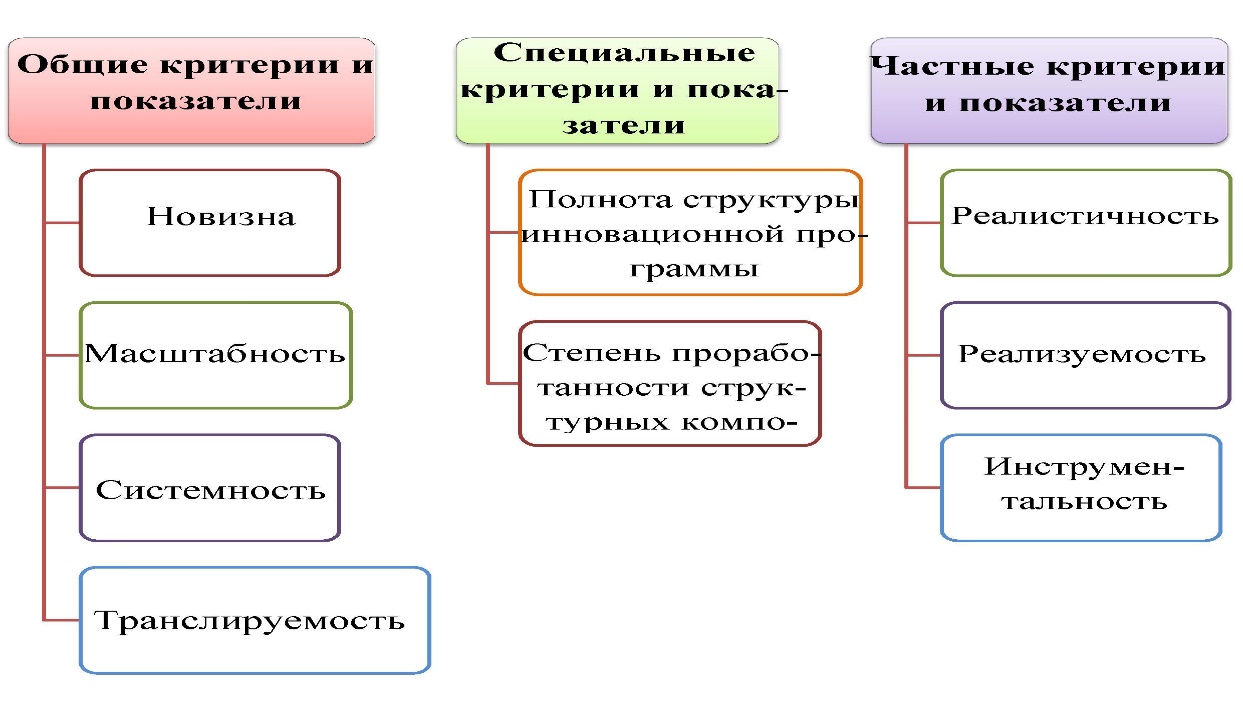  инновационной деятельностиРезультативность.Изучив и проанализировав современные исследования в области творческого развития детей, педагогический коллектив направил усилия на создание оптимальных условий для развития творческой деятельности детей, которая развивает их чувства, способствует более интенсивному и оптимальному развитию высших психических функций, таких, как восприятие, внимание, память, мышление.С целью определения уровня развития креативных способностей у воспитанников нами была проведена диагностика. Для исследования были использованы экспресс методики кандидатов психологических наук В.Т. Кудрявцева и В. Синельникова. С помощью этих методик мы составили оперативный констатирующий микросрез творческого развития каждого ребёнка. Критерии для выделения оснований - вычлененные авторами универсальные творческие способности: реализм воображения, умение видеть целое раньше частей, надситуативно - преобразовательный характер творческих решений, детское экспериментирование. Каждая из методик позволяет фиксировать значимые проявления этих способностей и реальные уровни их сформированности у ребенка.Проведя диагностику, мы получили следующие результаты: - развитие реализма воображения у 62% детей находится на низком уровне, и у 38% детей - на среднем,- развитие такой способности как надситуативно-преобразовательный характер творческих решений у 54% детей - на низком уровне, у 37% - на среднем уровне, и 9% детей - на высоком. - способность видеть целое раньше частей у 34% детей развита на высоком уровне, у 30% - на среднем уровне и у 36% - на низком. Анализируя полученные результаты, мы пришли к выводу, что у детей недостаточно развиты креативные способности, и в особенности такой их компонент, как творческое воображение. Поэтому для решения сложившейся проблемы, нами был разработан комплекс мероприятий по развитию креативности дошкольников. Эффективность развития творческих способностей во многом зависит от того материала, на основе которого составлено задание. На основе анализа психолого-педагогической и научно-методической литературы (Г. С. Альтшуллер, В.А. Бухвалов, А.А. Гин, М.А.Данилов, А.М.Матюшкин) мы выделили следующие требования к творческим заданиям:- соответствие условий выбранным методам творчества;- возможность разных способов решения;- учет актуального уровня решения;- учет возрастных интересов детей.Учитывая эти требования, мы выстроили систему творческих заданий, под которой понимается упорядоченное множество взаимосвязанных заданий, ориентированных на познание, создание, преобразование в новом качестве объектов, ситуаций, явлений и направленных на развитие креативных способностей дошкольников.Поставленные задачи педагоги решали через систему тематических интегрированных занятий. Занятия построены таким образом, что происходит частая смена видов деятельности, при этом соблюдается принцип от сложного к более простому в ходе каждого задания, проводятся динамические паузы. Рефлексия в конце занятия включает в себя обсуждение с детьми того, что нового они узнали на занятии, и что понравилось больше всего. Если материал усваивались трудно, то занятие повторялось 1 – 2 раза, но с заданиями, аналогичными основному занятию. Например, на первом занятии педагог рассказывал. На втором же занятии он выступал как уже партнер (совместная деятельность). На третьем – дети действовали самостоятельно, а взрослый – организатор среды. Для развития креативности предполагалось привлечение дошкольников к участию в конкурсах, викторинах, инсценировках и других формах интеллектуальных и творческих соревнований, а также проведение игр и упражнений на развитие творческого мышления. Для этого были подобраны творческие, развивающие игры.Развивающий эффект обучения просматривается в динамике проявления творческих способностей детей во всех видах художественно-творческой деятельности. У наших воспитанников возросла скорость реакции образных, символических идей, их оригинальность и разнообразность. У детей сформировалось устойчивое стремление к исследовательской деятельности, возросла познавательная активность, уровень интеллектуального развития и творческого воображения. Дети стали более активны к решению проблемных ситуаций.Организация сетевого взаимодействия.В рамках организации сетевого взаимодействия детский сад заключил партнёрские отношения со следующими предприятиями и учреждениями:- ФГБОУ ВО «АГПУ» (Армавирский государственный педагогический университет), - ГБОУ ИРО Краснодарского края;- МБДОУ № 12 г. Новокубанск, - МБДОУ № 43 г. Новокубанск, - МБДОУ № 55 г. Армавира,- МАОУ СОШ № 19 г. Армавира, - Армавирский техникум технологии и сервиса,- МБУК «Армавирский краеведческий музей»,- Армавирский городской совет ветеранов, - ОО Швейная фабрика «Элегант»,- ООО «Новые технологии».Предметом взаимодействия и сотрудничества является ребенок, его интересы, заботы о том, чтобы каждое педагогическое воздействие, оказанное на него, было грамотным, профессиональным безопасным. Детский сад становится принципиально открытым для родителей и общественности образовательным институтом, готовым к разноплановому сотрудничеству. Апробация и диссеминация результатов деятельности КИП.О результативности и качестве работы педагогического коллектива МАДОУ № 18 по апробации инновационной программы, свидетельствуют публикации и участие:Фактор публикаций:на международном уровне:Андриенко Н.К., Кочнова О.Н. публикация статьи по теме: «Организация работы детского сада как открытой системы» в сборнике ФГБОУ ВО «АГПУ» «Педагогика и психология XXI века» (материалы Международной научно-практической конференции), Колесниченко О.Э. публикация статьи «Организация трудового воспитания в старшем дошкольном возрасте», в Международном сетевом издании «Солнечный свет», 2017 г. на федеральном уровне:Кочнова О.Н. публикация статьи «Создание условий для реализации трудового воспитания в детском саду» в Педагогическом издании «Хрестоматия», на муниципальном уровне:эфир телеканала «Рен-ТВ-Армавир».Фактор участия в научных семинарах:на региональном уровне:Кочнова О.Н. выступление по теме: «Организация доступной среды для детей дошкольного возраста в системе дополнительного образования» Краевая конференция «Развитие дополнительного образования на Кубани: проблемы, перспективы», ИРО ККВыступление педагогов на вебинаре «Ранняя профориентация детей с ОВЗ как условие успешной социализации в обществе» в рамках краевой инновационной площадки. Кочнова О.Н., Звыкова Е.Л., Бондарева Н.В.на муниципальном уровне:Звыкова Е.Л.  	выступление - видео журнал «Создание условий для реализации трудового воспитания детей в детском саду» в рамках городского методического объединения воспитателей,Бондарева Н.В. выступление из опыта работы «Развитие креативных способностей у детей дошкольного возраста в продуктивных видах деятельности» в рамках городского методического объединения воспитателей.Фактор участия в практико-ориентированных мероприятиях:на федеральном уровне:МАДОУ №18 победитель в Конкурсе субъектов Российской Федерации на лучшие модели дошкольного образования, обеспечивающие доступность дошкольного образования для всех детей, включая модели раннего развития детей (от 2 месяцев до 3 лет).участие педагогов во Всероссийском конкурсе «ОЛИМП УСПЕХА: СОЗИДАНИЕ. ПРОФЕССИЯ. НАУКА». Лауреаты 1 степени в номинации: «Проект»: Захарова А.С. «Крупа – вкусное и полезное блюдо», Бондарева Н.В. «Продукты питания», Шашкевич М.П. «Пейте дети молоко».участие педагогов в Конкурсе докладов «Экосистема дошкольного образования» конференции по дошкольному образованию в рамках VIII Всероссийского конкурса «Воспитатель года России» в 2017 г. Бондарева Н.В., Звыкова Е.Л., Кочнова О.Н.Юридическое название организации (учреждения)МУНИЦИПАЛЬНОЕ АВТОНОМНОЕ ДОШКОЛЬНОЕ ОБРАЗОВАТЕЛЬНОЕ УЧРЕЖДЕНИЕ ДЕТСКИЙ САД №18 муниципального образования город АрмавирСокращенное название организацииМАДОУ № 18Учредительмуниципальное образование город АрмавирФИО руководителяАнохина Анна ВладимировнаТелефон, факс, е-mailтел., факс  8 (86137) 3-75-58armavir.madou18@mail.ru Сайт учрежденияhttp://madou18.d61.ru/ Ссылка на раздел на сайте, посвященный проекту.http://madou18.d61.ru/?sectionId=23 Официальные статусы организации в сфере образования2015 г. муниципальная инновационная площадка,2016 г. краевая инновационная площадкаНаучный руководитель (если есть). Научная степень, званиеАндриенко Н.К., канд. пед. наук, доцент, декан факультета дошкольного и начального образования Армавирского государственного педагогического университетаКритерийПоказательДиагностическая методикаКритерии профессионально-креативной деятельности воспитателя ДОУТворческий характер содержания деятельности воспитателя ДОУ:Наблюдение, беседы,шкалы Вильямса (опросника для родителей и педагогов).Тест Медника диагностика вербальной креативности, опросник Г. Дэвиса, карта оценки и самооценки креативных свойств.Критерии профессионально-креативной деятельности воспитателя ДОУТворческое содержание взаимодействия воспитателя ДОУ с родителями;Наблюдение, беседы,шкалы Вильямса (опросника для родителей и педагогов).Тест Медника диагностика вербальной креативности, опросник Г. Дэвиса, карта оценки и самооценки креативных свойств.Критерии профессионально-креативной деятельности воспитателя ДОУСаморазвитие личности воспитателя ДОУ конкретно целям и содержанию взаимодействия с воспитанниками;Наблюдение, беседы,шкалы Вильямса (опросника для родителей и педагогов).Тест Медника диагностика вербальной креативности, опросник Г. Дэвиса, карта оценки и самооценки креативных свойств.Критерии профессионально-креативной деятельности воспитателя ДОУЧеткая дифференциация развивающей работы воспитателя ДОУ согласно возрасту и индивидуальным особенностям детей.Наблюдение, беседы,шкалы Вильямса (опросника для родителей и педагогов).Тест Медника диагностика вербальной креативности, опросник Г. Дэвиса, карта оценки и самооценки креативных свойств.Критерии эффективности социального партнёрства с родителями воспитанников:Проявление у родителей интереса к содержанию образовательной деятельности с детьми;Наблюдение, индивидуальные беседы, анкетирование.Критерии эффективности социального партнёрства с родителями воспитанников:Возникновение дискуссий, диспутов по инициативе родителей;Наблюдение, индивидуальные беседы, анкетирование.Критерии эффективности социального партнёрства с родителями воспитанников:Самостоятельный поиск ответов на возникающие вопросы; приведение примеров изНаблюдение, индивидуальные беседы, анкетирование.Критерии эффективности социального партнёрства с родителями воспитанников:Увеличение количества вопросов к педагогу, касающихся личности ребенка, его внутреннего мира;Наблюдение, индивидуальные беседы, анкетирование.Критерии эффективности социального партнёрства с родителями воспитанников:Стремление взрослых к индивидуальным контактам с воспитателем;Наблюдение, индивидуальные беседы, анкетирование.Критерии эффективности социального партнёрства с родителями воспитанников:Мотивация к самообразованиюНаблюдение, индивидуальные беседы, анкетирование.Критерии эффективности социального партнёрства с родителями воспитанников: Повышение их активности в вопросах проведения совместных мероприятий.Наблюдение, индивидуальные беседы, анкетирование.Критерии креативности:оригинальность, которая проявляется в способности предложить новый замысел для игры;Наблюдение в процессе деятельности, беседыПереработанный тест дивергентного (творческого) мышления Ф.Вильямса.Критерии креативности:гибкость – способность предложить новое использование для известного объекта;Наблюдение в процессе деятельности, беседыПереработанный тест дивергентного (творческого) мышления Ф.Вильямса.Критерии креативности:быстрота – способность быстро адаптироваться в сложной ситуации;Наблюдение в процессе деятельности, беседыПереработанный тест дивергентного (творческого) мышления Ф.Вильямса.Критерии креативности:вариативность – умение предложить различные идеи в той или иной ситуации.Наблюдение в процессе деятельности, беседыПереработанный тест дивергентного (творческого) мышления Ф.Вильямса.Критерии опыта креативной деятельности:любознательность и познавательнаяНаблюдение в процессе деятельности, беседы, тест личных творческих характеристик (опросника для детей), игровой тест «Три слова».Сравнение результатов самостоятельного творчества ребенка.Критерии опыта креативной деятельности: активность;Наблюдение в процессе деятельности, беседы, тест личных творческих характеристик (опросника для детей), игровой тест «Три слова».Сравнение результатов самостоятельного творчества ребенка.Критерии опыта креативной деятельности:инициативность;Наблюдение в процессе деятельности, беседы, тест личных творческих характеристик (опросника для детей), игровой тест «Три слова».Сравнение результатов самостоятельного творчества ребенка.Критерии опыта креативной деятельности:желание отходить от образцов; Наблюдение в процессе деятельности, беседы, тест личных творческих характеристик (опросника для детей), игровой тест «Три слова».Сравнение результатов самостоятельного творчества ребенка.Критерии опыта креативной деятельности:умение вносить что-то новое и подходить к проблеме с разных точек зрения;Наблюдение в процессе деятельности, беседы, тест личных творческих характеристик (опросника для детей), игровой тест «Три слова».Сравнение результатов самостоятельного творчества ребенка.Критерии опыта креативной деятельности:умение на практике применять полученные знания, опыт;Наблюдение в процессе деятельности, беседы, тест личных творческих характеристик (опросника для детей), игровой тест «Три слова».Сравнение результатов самостоятельного творчества ребенка.Критерии опыта креативной деятельности:умение находить нестандартное в привычных явлениях и вещах.Наблюдение в процессе деятельности, беседы, тест личных творческих характеристик (опросника для детей), игровой тест «Три слова».Сравнение результатов самостоятельного творчества ребенка.